Негосударственное образовательное учреждение среднего профессионального образованияФИНАНСОВО-ЭКОНОМИЧЕСКИЙ КОЛЛЕДЖМЕТОДИЧЕСКИЕ РЕКОМЕНДАЦИИпо ПРОИЗВОДСТВЕННОЙ практикеПРОФЕССИОНАЛЬНЫЙ МОДУЛЬПланирование и организация логистического процесса в организациях (в подразделениях) различных сфер деятельностиСпециальность 38.02.03«Операционная деятельность в логистике»Пермь 2015Составитель: Желтовских Е. В.Утверждено на заседании цикловых комиссий укрупненной группы «Экономика и управление».Протокол №  8 от 26.03.2015 года.Производственная практика (по профилю специальности): метод. реком. по практике для студентов специальности 38.02.03 «Операционная деятельность в логистике» (по отраслям) / сост. Желтовских Е. В.– Пермь: НОУ СПО «Финансово-экономический колледж», 2015 . − 22 с.Методические рекомендации составлены в соответствии с рабочей программой учебной практики для студентов специальности 38.02.03 «Операционная деятельность в логистике».© Желтовских Е. В.  2015© НОУ СПО «Финансово-экономический колледж», 2015СОДЕРЖАНИЕПОЯСНИТЕЛЬНАЯ ЗАПИСКАУважаемые студенты!Вы приступаете к освоению методических рекомендаций  по производственной практике, которое является частью основной профессиональной образовательной программы в соответствии с ФГОС по специальности СПО 080214 «Операционная деятельность в логистике». Производственная практика (практика по профилю специальности)  способствует формированию у обучающегося общих и профессиональных компетенций, приобретение практического опыта по специальности, в т.ч.:ПК 1.1. Принимать участие в разработке стратегических и оперативных логистических планов на уровне подразделения (участка) логистической системы с учетом целей и задач организации в целом. Организовывать работу элементов логистической системы.ПК 1.2. Планировать и организовывать документооборот в рамках участка логистической системы. Принимать, сортировать и самостоятельно составлять требуемую документацию.ПК 1.3. Осуществлять выбор поставщиков, перевозчиков, определять тип посредников и каналы распределения.ПК 1.4. Владеть методикой проектирования, организации и анализа на уровне подразделения (участка) логистической системы управления запасами и распределительных каналов.ПК 1.5. Владеть основами оперативного планирования и организации материальных потоков на производстве. В результате освоения учебной практики обучающийся должен иметь практический опыт: планирования и организации логистических процессов в организации (подразделениях); определения потребностей логистической системы и её отдельных элементов; анализа и проектирования на уровне подразделения (участка) логистической системы управления запасами и распределительных каналов; оперативного планирования материальных потоков на производстве; расчетов основных параметров логистической системы; составления форм первичных документов, применяемых для оформления хозяйственных операций, составления типовых договоров приёмки, передачи товарно-материальных ценностей.В результате освоения учебной практики обучающийся должен уметь:организовывать проведение логистических операций во внутрипроизводственных процессах предприятия; анализировать и проектировать на уровне подразделения (участка) логистической системы управления запасами и распределительных каналов; рассчитывать основные параметры складских помещений; планировать и организовывать внутрипроизводственные потоковые процессы; составлять формы первичных документов, применяемых для оформления хозяйственных операций, по которым не предусмотрены типовые образцы, а также форм документов для внутренней отчетности; контролировать правильность составления документов;В результате освоения учебной практики обучающийся должен знать:значение и особенности разработки стратегических и тактических планов в логистической системе; основы организации логистических операций и управления ими во внутрипроизводственных процессах организации;основы делопроизводства профессиональной деятельности; методы определения потребностей логистической системы; критерии выбора поставщиков (контрагентов); схемы каналов распределения; особенности оформления различных логистических операций, порядок их документационного оформления и контроля.Продолжительность практики составляет –72 или 2 недели.В ходе прохождения практики студент должен выполнить в полном объеме все представленные задания. В установленный срок, согласно расписания, сдать отчет (выполненные задания и необходимые документы по практике) руководителю практики от колледжа.ТЕМАТИЧЕСКИЙ ПЛАН ПРАКТИКИОРГАНИЗАЦИЯ И РУКОВОДСТВО ПРОИЗВОДСТВЕННОЙ ПРАКТИКОЙВ качестве базы практики могут быть использованы предприятия направление деятельности, которых соответствует профилю подготовки обучающихся.Выбор базы практики студент осуществляет самостоятельно или при помощи специалиста по практике и трудоустройству НОУ СПО «Финансово-экономический колледж». За помощью в поиске базы практики к специалисту по практике необходимо обращаться за месяц до начала практики.Руководитель практики от колледжа: выдает студентам методические рекомендации, проводит инструктаж о порядке прохождения практики, выполнении заданий, ведении дневника практики, проводит консультирование по вопросам содержания и последовательности написания отчета по практике, оказывает помощь в подборе необходимой литературы.При прохождении практики студент обязан:- подчиняться действующим на предприятии (организации) правилам внутреннего распорядка;- изучить и строго соблюдать правила охраны труда и промышленной безопасности, учебной санитарии, действующие на предприятии;- при необходимости активно участвовать в общественной жизни коллектива предприятия (организации);- нести ответственность за выполняемую работу и ее результаты наравне со штатными сотрудниками;- полностью выполнить индивидуальное задание, предусмотренные программой практики;- выполнять задания руководителя практики и предприятия, связанные с основной деятельностью организации;- ежедневно заполнять дневник прохождения практики, занося в него краткие сведения о проделанной работе;- своевременно сдать руководителю практики от предприятия правильно оформленные дневник на проверку и подпись;- составить отчет о практике (обязательными приложениями к отчету являются: дневник прохождения практики, отзыв-характеристика студента-практиканта, анкета работодателя, договор о прохождении практики).- защитить отчет по практики в установленные расписанием сроки.Контроль и оценка результатов освоения практикиИтоговая аттестация: дифференцированный зачетКонтроль и оценка результатов освоения учебной практики  осуществляется руководителем практики в процессе  наблюдения, а также по итогам выполнения обучающимися заданий.Оценка заданий производится очно, с участием экзаменуемого, с учетом БРС. Максимальное количество баллов 70: до 30 баллов от руководителя практики на предприятии,   до 30 баллов от руководителя практики колледжа, до 10 баллов бонусных за правильное оформление, своевременную сдачу отчета, а так же творческий подход.В зачетной ведомости используется система перевода баллов в 5-и балльную систему (дифференцированный зачет).Перевод 70-балльных оценок в 5-балльную системуОценка работы студента на практике основывается на отзыве руководителя практики от организации, качестве доклада, оформлении и содержании отчёта, ответах на вопросы, деятельности в период практики. Оценка одновременно проставляется в зачётной книжке и зачётной ведомости.Критерии оценки:Студенты, не выполнившие без уважительной причины требования программы практики или получившие отрицательную оценку, отчисляются из учебного заведения, как имеющие академическую задолженность. В случае уважительной причины студенты направляются на практику вторично в свободное от учебы время.ЗАДАНИЕ НА ПРАКТИКУ1. Изучить структуру организации – базы практики (базой практики могут быть организации оптовой и розничной торговли, логистические и распределительные центры, а также маркетинговый, логистический отделы, отдел закупок, отдел сбыта компаний различных сфер бизнеса) и представить в отчете:- характеристику логистической системы предприятия;- схему логистической системы: макро-, мезо-, или микро логистическую систему.2. Изучить должностную инструкцию логиста в организации прохождения практики и выявить специфику его работы в зависимости от типа организации. Изучить методы работы различных групп логистов в зависимости от профиля их деятельности. Представить в отчете анализ функциональных обязанностей логиста (копию должностной инструкции приложить к отчету).3. Провести в формате свободного интервью беседу с одним из логистов-практиков для определения комплекса наиболее типичных научно-исследовательских и практических проблем, связанных с его профессиональной деятельностью, и представить в отчете:- перечень вопросов для интервью с логистом на предприятии;- перечень ответов логиста на задаваемые вопросы;- сформулировать вывод и о том, как логист предлагает решать комплекс наиболее типичных научно-исследовательских и практических проблем, связанных с его профессиональной деятельностью;- разработать ряд рекомендаций по совершенствованию логистической деятельности на предприятии.4. Изучить практические аспекты формирования логистической цепи в оптовой и розничной торговле и представить в отчете схему логистической цепи предприятия.5. Проанализируйте движение материальных потоков в организации, и представить в отчете схему системы управления материальными потоками в организации.6. Изучить и представить в отчете инновационные методы, средства и технологии осуществления профессиональной логистической деятельности (программные продукты).7. Проанализировать каналы распределения, существующие в организации, и представить в отчете схему каналов распределения товара с расчетом затрат при выборе варианта системы распределения.8. Проанализировать систему работы с поставщиками организации. Используя методы рейтинговой и экспертной оценок (в роли экспертов привлечь логистов предприятия), произвести расчет и выбрать наиболее подходящего из претендентов, поставщика. Для него построить маршрут доставки материалов и представить в отчете карту-схему транспортного маршрута. Расчет в отчете представить в виде таблицы.9. Изучить методов и видов контроля качества товаров, применяемых в организации. Произвести осмотр товара при поступлении и представить в отчете опись, в которой указано полное наименование, назначение, инвентарный номер и основные технические или эксплуатационные показатели. Проверить наличие всех документов, сопровождающих поставку (отгрузку) (Копии документов приложить к отчету).10. Опишите в отчете методы управления товародвижением, принципы оптимизации, минимизации потерь товаров, затрат материальных и трудовых ресурсов в организации при осуществлении логистической деятельности.11. Проанализировать осуществление сбора, хранения, обработки, анализа и оценки информации, необходимой для организации и управления логистической деятельностью.Сделать выводы о результатах прохождения практики: какие задачи были реализованы, какие цели достигнуты.ТРЕБОВАНИЯ К СОДЕРЖАНИЮ И ОФОРМЛЕНИЮ ОТЧЕТАПосле прохождения практики студент оформляет текстовый отчёт, в котором обобщает результаты практики.В текстовом отчёте должны быть представлен текст самого задания и ответ на него.Структура отчета:- Титульный лист – 1 стр.; (Приложение № 1)-Дневник практики – 1-3 стр. (Приложение № 2)- Содержание – 1 стр.; - Текстовая часть отчета– от 15 стр.; - Список использованных источников – 1 стр.; - Приложение. К отчету должны быть приложены следующие документы (бланки документов, размещены на сайте колледжа в разделе – для студентов/методические рекомендации):- Аттестационный лист (на сайте колледжа);- Договор по практике (Бланк выдается руководителем практики или специалистом по практике и трудоустройству);- Отзыв-характеристика на студента (оформляется на фирменном бланке компании, с указанием рекомендованной оценки по итогам практики от работодателя, с подписью и печатью руководителя организации);- Анкета работодателя (Бланк выдается руководителем практики или специалистом по практике и трудоустройству).Текст работы следует печатать, соблюдая следующие требования:- поля: левое - , правое , верхнее и нижнее – ;- шрифт размером 14 Times New Roman;- межстрочный интервал – полуторный;- отступ красной строки – 1,25;- выравнивание основного текста по ширине.СПИСОК РЕКОМЕНДУЕМОЙ ЛИТЕРАТУРЫНормативно-правовые актыФедеральные законы и постановления Правительства Конституция РФ (основной закон)ГОСТ Р 51303–99 «Торговля. Термины и определения» (Принят и введен в действие постановлением Госстандарта РФ от 11 августа 1999 г. N 242-ст).ГОСТ Р 51303-1999 Торговля: термины и определенияЛитератураВан Гок, Р. Логистика. Стратегия управления и конкурирования через цепочки поставок [Текст]: учебник / Ван Гок Ремко, Гаррисон Алан. – Москва: Дело и сервис, 2010. – 368 с.Вейцман В.М. Проектирование экономических информационных систем: Учебное пособие – Ярославль. 2011.С. 189 - 191Калашников С. Информационные системы управления в логистических системах строительного комплекса // РИСК: ресурсы, информация, снабжение, конкуренция. – 2011. – №2. – Ч. 1. – С. 119-122.Каптерев А. Совершенствование информационного обслуживания складского хозяйства // РИСК: ресурсы, информация, снабжение, конкуренция. – 2010. – №4. – С. 8-12.Ковалёв, К. Логистика в розничной торговле: как построить эффективную сеть [Текст] / К. Ковалев, С. Уваров, П. Щеглов. – Санкт-Петербург: Питер, 2012. – 272 с.Кристофер М. Логистика и управление цепочками поставок. – СПб.: «Питер», 2011. – С. 30.Сток Дж.Р., Ламберт Д.М. Стратегическое управление логистикой. – М., 2010. – С. 90.Уотерс Д. Управление цепью поставок – Москва. 2012. С. 253.Челышков Д. Построение эффективной системы складской логистики. Логистика сегодня. – 2010. – №4.Чернышева С. В. Информационное обеспечение транспортно-логистических цепей // Интегрированная логистика. – 2011. – N 5. – С. 3-4.Черутова М.И. Управление запасами. Финансовый менеджмент: Учебное пособие – Москва. 2010. С. 85-86.Дополнительные источники:УчебникиБауэрсокс Д. Дж., Клосс Д. Дж. Логистика: интегрированная цепь поставок: Учебник. – М., 2011.Гаджинский, А.М. Логистика: учебник для студентов высших учебных заведений / А.М. Гаджинский. – 20-е изд. перераб. и доп. – М.: Издательско-торговая корпорация «Дашков и К», 2012. – 484 с.Петров А.Е. Логистика в САПР. Учебно-методическое пособие – Москва, 2012. С. 49.Степанов В.И. Логистика: Учебник. – М.: ТК Велби, Изд-во «Проспект», 2012. – С. 125.Периодическая печать:ЛогистикаЛогистика и управление цепями поставокСистемный анализ и логистикаПРИЛОЖЕНИЯПриложение № 1 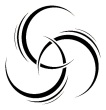 ОТЧЕТ ПО ПРАКТИКЕПермь 20     Приложение 2Форма дневника о прохождении практикиЗаполняется в электронном или рукописном видеДневник  __________________________практикиФ.И.О. студента	Период прохождения практики_________________________________________Примечания руководителя:Подпись руководителя: Для заметокФИО преподавателя_______________________________________________МЕТОДИЧЕСКИЕ РЕКОМЕНДАЦИИпо учебной практикеПРОФЕССИОНАЛЬНЫЙ МОДУЛЬНаименование модуля согласно учебного планаСпециальность код«наименование специальности»Редактор С.М. БеляеваПодписано в печать 09.06.2014. Формат 60×90×1/32Усл. печ. л. 0,6Тираж 7 экз.Редакционно-издательский отделНОУ СПО «Финансово-экономический колледж»614000, г. Пермь, ул. Куйбышева, 98 А тел.: 238-86-60Наименование ПМ и МДКСодержание учебного материалаОбъем часов23ПМ 01. Планирование и организация логистического процесса в организациях (в подразделениях) различных сфер деятельности1. Изучить структуру организации – базы практики (базой практики могут быть организации оптовой и розничной торговли, логистические и распределительные центры, а также маркетинговый, логистический отделы, отдел закупок, отдел сбыта компаний различных сфер бизнеса) 2. Изучить должностную инструкцию логиста в организации прохождения практики и выявить специфику его работы в зависимости от типа организации. Изучить методы работы различных групп логистов в зависимости от профиля их деятельности. 3. Провести в формате свободного интервью беседу с одним из логистов-практиков для определения комплекса наиболее типичных научно-исследовательских и практических проблем, связанных с его профессиональной деятельностью. 4. Изучить практические аспекты формирования логистической цепи в оптовой и розничной торговле.5. Проанализируйте движение материальных потоков в организации.6. Изучить и представить в отчете инновационные методы, средства и технологии осуществления профессиональной логистической деятельности (программные продукты).7. Проанализировать каналы распределения, существующие в организации, и представить в отчете схему каналов распределения товара с расчетом затрат при выборе варианта системы распределения.8. Проанализировать систему работы с поставщиками организации. Используя методы рейтинговой и экспертной оценок (в роли экспертов привлечь логистов предприятия), произвести расчет и выбрать наиболее подходящего из претендентов, поставщика. Для него построить маршрут доставки материалов и представить в отчете карту-схему транспортного маршрута. 9. Изучить методов и видов контроля качества товаров, применяемых в организации. Произвести осмотр товара при поступлении и представить в отчете опись, в которой указано полное наименование, назначение, инвентарный номер и основные технические или эксплуатационные показатели. Проверить наличие всех документов, сопровождающих поставку (отгрузку).10. Опишите в отчете методы управления товародвижением, принципы оптимизации, минимизации потерь товаров, затрат материальных и трудовых ресурсов в организации при осуществлении логистической деятельности.11. Проанализировать осуществление сбора, хранения, обработки, анализа и оценки информации, необходимой для организации и управления логистической деятельностью.666668810664ПМ 01. Планирование и организация логистического процесса в организациях (в подразделениях) различных сфер деятельности1. Изучить структуру организации – базы практики (базой практики могут быть организации оптовой и розничной торговли, логистические и распределительные центры, а также маркетинговый, логистический отделы, отдел закупок, отдел сбыта компаний различных сфер бизнеса) 2. Изучить должностную инструкцию логиста в организации прохождения практики и выявить специфику его работы в зависимости от типа организации. Изучить методы работы различных групп логистов в зависимости от профиля их деятельности. 3. Провести в формате свободного интервью беседу с одним из логистов-практиков для определения комплекса наиболее типичных научно-исследовательских и практических проблем, связанных с его профессиональной деятельностью. 4. Изучить практические аспекты формирования логистической цепи в оптовой и розничной торговле.5. Проанализируйте движение материальных потоков в организации.6. Изучить и представить в отчете инновационные методы, средства и технологии осуществления профессиональной логистической деятельности (программные продукты).7. Проанализировать каналы распределения, существующие в организации, и представить в отчете схему каналов распределения товара с расчетом затрат при выборе варианта системы распределения.8. Проанализировать систему работы с поставщиками организации. Используя методы рейтинговой и экспертной оценок (в роли экспертов привлечь логистов предприятия), произвести расчет и выбрать наиболее подходящего из претендентов, поставщика. Для него построить маршрут доставки материалов и представить в отчете карту-схему транспортного маршрута. 9. Изучить методов и видов контроля качества товаров, применяемых в организации. Произвести осмотр товара при поступлении и представить в отчете опись, в которой указано полное наименование, назначение, инвентарный номер и основные технические или эксплуатационные показатели. Проверить наличие всех документов, сопровождающих поставку (отгрузку).10. Опишите в отчете методы управления товародвижением, принципы оптимизации, минимизации потерь товаров, затрат материальных и трудовых ресурсов в организации при осуществлении логистической деятельности.11. Проанализировать осуществление сбора, хранения, обработки, анализа и оценки информации, необходимой для организации и управления логистической деятельностью.666668810664ПМ 01. Планирование и организация логистического процесса в организациях (в подразделениях) различных сфер деятельности1. Изучить структуру организации – базы практики (базой практики могут быть организации оптовой и розничной торговли, логистические и распределительные центры, а также маркетинговый, логистический отделы, отдел закупок, отдел сбыта компаний различных сфер бизнеса) 2. Изучить должностную инструкцию логиста в организации прохождения практики и выявить специфику его работы в зависимости от типа организации. Изучить методы работы различных групп логистов в зависимости от профиля их деятельности. 3. Провести в формате свободного интервью беседу с одним из логистов-практиков для определения комплекса наиболее типичных научно-исследовательских и практических проблем, связанных с его профессиональной деятельностью. 4. Изучить практические аспекты формирования логистической цепи в оптовой и розничной торговле.5. Проанализируйте движение материальных потоков в организации.6. Изучить и представить в отчете инновационные методы, средства и технологии осуществления профессиональной логистической деятельности (программные продукты).7. Проанализировать каналы распределения, существующие в организации, и представить в отчете схему каналов распределения товара с расчетом затрат при выборе варианта системы распределения.8. Проанализировать систему работы с поставщиками организации. Используя методы рейтинговой и экспертной оценок (в роли экспертов привлечь логистов предприятия), произвести расчет и выбрать наиболее подходящего из претендентов, поставщика. Для него построить маршрут доставки материалов и представить в отчете карту-схему транспортного маршрута. 9. Изучить методов и видов контроля качества товаров, применяемых в организации. Произвести осмотр товара при поступлении и представить в отчете опись, в которой указано полное наименование, назначение, инвентарный номер и основные технические или эксплуатационные показатели. Проверить наличие всех документов, сопровождающих поставку (отгрузку).10. Опишите в отчете методы управления товародвижением, принципы оптимизации, минимизации потерь товаров, затрат материальных и трудовых ресурсов в организации при осуществлении логистической деятельности.11. Проанализировать осуществление сбора, хранения, обработки, анализа и оценки информации, необходимой для организации и управления логистической деятельностью.666668810664                              Всего:                              Всего:72Количество набранных балловИтоговая оценка по дифференцированному зачету64-70«Отлично»57 - 63«Хорошо»50 – 56«Удовлетворительно»Менее 50«Неудовлетворительно»ОценкаКритерии5 (пять)64- 70 балловИзложение материалов полное, последовательное, грамотное. Отчет написан аккуратно, без исправлений. Индивидуальное задание и задание по практике (задачи) выполнены. Приложены первичные документы. Приложения логично связаны с текстовой частью отчета. Отчет сдан в установленный срок. Программа практики выполнена. Отзыв положительный.4 (четыре)57-63 балловИзложение материалов полное, последовательное в соответствии с требованиями программы. Допускаются несущественные и стилистические ошибки. Оформление аккуратное. Приложения в основном связаны с текстовой частью. Отчет сдан в установленный срок. Программа практики выполнена. Отзыв положительный.3 (три)50-56 балловИзложение материалов неполное. Оформление не аккуратное. Текстовая часть отчета не везде связана с приложениями. Отчет сдан в установленный срок. Программа практики выполнена не в полном объеме. Отзыв положительный.2 (неуд.)менее 50 балловИзложение материалов неполное, бессистемное. Существуют ошибки, оформление не аккуратное. Приложения отсутствуют. Отчет сдан в установленный срок Отзыв отрицательный. Программа практики не выполнена.Негосударственное образовательное учреждение среднего профессионального образования «ФИНАНСОВО-ЭКОНОМИЧЕСКИЙ КОЛЛЕДЖ»указать вид практики (учебная преддипломная практика) (место прохождения практики: наименование юридического лица / Ф.И.О. индивидуального предпринимателя)(период прохождения практики)Студента (ки)Студента (ки)группыгруппы(ф.и.о. полностью в родительном падеже)(номер группы) «____»__________________20__ г.Руководитель Руководитель (ф.и.о. полностью)«____»__________________20__ г.Оценка(подпись руководителя (без расшифровки))(подпись руководителя (без расшифровки))ДатаВыполняемая функцияПримечанияПроведен инструктаж по технике безопасности, в т. ч. по пожарной безопасности и охране труда.         Подпись студента:______________________Проведен инструктаж по технике безопасности, в т. ч. по пожарной безопасности и охране труда.         Подпись студента:______________________